附件1第四届中国大学生起重机创意大赛预报名表注：不提交预报名表的高校将无资格参加大赛 “最佳组织奖”的评选附件2第四届中国大学生起重机创意大赛报名表填写说明：1）编号申报者不填写，由组委会统一填写；2）每个作品的参赛者不超过5人，指导教师不超过2人，本人须签名；3）制作费用主要包括：购买元器件和材料费、外协零件加工费等，不含调研、差旅、资料、学生人工费；4）本表请用小四号（或五号）宋体单倍行距填写。附件3第四届中国大学起重机创意大赛展板说明文档格式要求1.总体要求全文控制在1页A4纸以内，不加封面。采用Word2000及以上版本编排，所用照片的像素控制在600×400以内，照片、CAD图或建模图插在文档中（电子版不超过10M）。说明文档按以下顺序编排：（1）作品名称；（2）作者；（3）指导教师；（4）作品单位；（5）作品简介；（6）创新特点；（7）应用前景。作品简介一般应包括下列内容：研究背景（含国内外研究现状）、基本理论（工作原理、关键技术）等，插图可用照片、CAD图或建模图，数量不限。2.页面要求A4页面，竖排，单面打印。页边距：上、下、左、右均为2.5cm。正文采用小四号宋体，首行缩进，标准字间距，1.5倍行间距。不要设置页眉。3．附例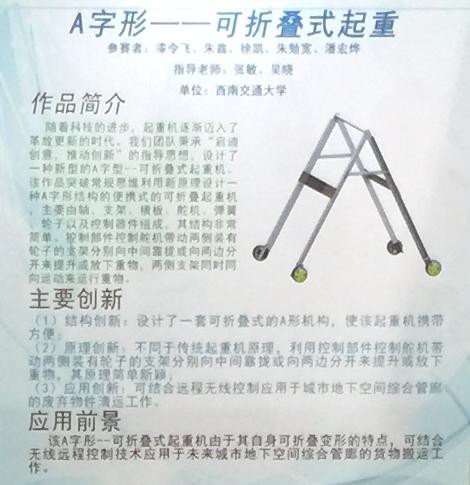 参赛高校作品数领队姓名联系电话序号预拟报名作品名称预拟报名作品名称预拟报名作品名称12345参赛作品名称参赛作品名称参赛作品名称所在学校所在学校邮政编码邮政编码邮政编码联系人联系人联系人通讯地址联系人通讯地址联系人通讯地址电	话电	话手机EmailEmail参赛者姓名姓名性别班级所学专业所学专业所学专业所学专业所学专业签名参赛者1参赛者2参赛者3参赛者4参赛者5指导教师姓名姓名性别职称手机手机EmailEmailEmail签名指导教师1指导教师2作品内容简介（限400字以内）作品内容简介（限400字以内）主要创新点（限200字以内）主要创新点（限200字以内）推广应用价值（限200字以内）推广应用价值（限200字以内）制作费用	元。是否已申请专利是□/否□参赛承诺指导教师（签名）：	指导教师（签名）：	指导教师（签名）：	学院推荐意见负责人	（签名或盖章）	（公	章）年	月	日负责人	（签名或盖章）	（公	章）年	月	日负责人	（签名或盖章）	（公	章）年	月	日赛区评审结果及推荐意见	赛区组委会主任	（签名或盖章）年	月	日	赛区组委会主任	（签名或盖章）年	月	日	赛区组委会主任	（签名或盖章）年	月	日全国决赛评审意见及结果决赛评审委员会主任	（签名或盖章）年	月	日决赛评审委员会主任	（签名或盖章）年	月	日决赛评审委员会主任	（签名或盖章）年	月	日